О внесении изменений в постановление от 26.02.2016 № 445-п «О создании комиссии по противодействию коррупции администрации муниципального образования Соль-Илецкий городской округ»В соответствии с Федеральным законом от 25.12.2008 № 273-ФЗ «О противодействии коррупции», Федеральным законом от 25.12.2008 № 274-ФЗ «О внесении изменений в отдельные законодательные акты Российской Федерации в связи с принятием Федерального закона «О противодействии коррупции», законом Оренбургской области от 15.09.2008 № 2369/497-IV-ОЗ «О противодействии коррупции в Оренбургской области» постановляю:1. Внести изменения в постановление от 26.02.2016 № 445-п «О создании комиссии по противодействию коррупции администрации муниципального образования Соль-Илецкий городской округ»:1.1. приложение № 2 к постановлению изложить в новой редакции согласно приложению к настоящему постановлению.2. Контроль за исполнением настоящего постановления возложить на заместителя главы администрации городского округа - руководителя аппарата В.М. Немича.3. Постановление вступает в силу после официального опубликования (обнародования).Первый заместитель главы администрации городского округа - заместитель главы администрации городского округапо строительству, транспорту, благоустройству и ЖКХ            А.Р. ХафизовРазослано:  прокуратура Соль-Илецкого района, в дело, юридический отдел, комитет по профилактике коррупционных правонарушений Оренбургской областиСоставкомиссии по противодействиюкоррупции администрации муниципального образованияСоль-Илецкий городской округ 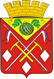 АДМИНИСТРАЦИЯ
МУНИЦИПАЛЬНОГО
ОБРАЗОВАНИЯ
СОЛЬ-ИЛЕЦКИЙ
ГОРОДСКОЙ ОКРУГ
ОРЕНБУРГСКОЙ  ОБЛАСТИ
ПОСТАНОВЛЕНИЕ25.03.2021  № 688-пПриложениек постановлению администрации муниципального образованияСоль-Илецкий городской округот 25.03.2021 № 688-пПриложение № 2 к постановлению администрации муниципального образования Соль-Илецкий городской округот 26.02.2016 № 445-пПредседатель комиссииНемич Валентин Михайлович заместитель главы администрации городского округа  - руководитель аппарата;  Заместитель председателя комиссииТерещенко Дмитрий Викторович  начальник отдела внутреннего муниципального финансового контроля администрации городского округа; Секретарь комиссииЗаитова Сауле Тулегеновнаведущий специалист ответственный за работу по профилактике коррупционных и иных правонарушений сектора по вопросам муниципальной службы и кадровой работе администрации городского округа; Члены комиссии:Члены комиссии:Хафизов Артем Рафаиловичпервый заместитель главы администрации городского округа - заместитель главы администрации городского округа по строительству, транспорту, благоустройству и ЖКХ; Подковырова Юлия Валентиновназаместитель главы администрации городского округа по экономике, бюджетным отношениям и инвестиционной политике;Сайгина Елена Викторовна  заместитель главы администрации городского округа по социальным вопросам;Вахнин Владимир Юрьевич заместитель главы администрации городского округа – начальник управления сельского хозяйства;Черномырдин Андрей Александрович начальник отдела по управлению муниципальным имуществом администрации городского округа; Мищенко Наталья Юрьевна начальник сектора по вопросам муниципальной службы и кадровой работе администрации городского округа;ведущий специалист юридического отдела администрации городского округа председатель контрольно-счётной палаты муниципального образования Соль-Илецкий городской округ (по согласованию)оперуполномоченный группы ЭБ и ПК ОМВД России по Соль-Илецкому городскому округу (по согласованию);